Rozpočtové opatřeníOrganizace:  71204148  Svazek obcí Lužnice Číslo změny:  4  / 2019Dne:		31.7.2019Text rozpočtového opatření:Zaúčtovat :SU  AU   UZ    NP   ORJ  OD PA SP PO ORGC ZJ  KA   Změna rozpočtu231 0000 00000 0000 0000 63 99 53 62 0000 000 00        15 000,00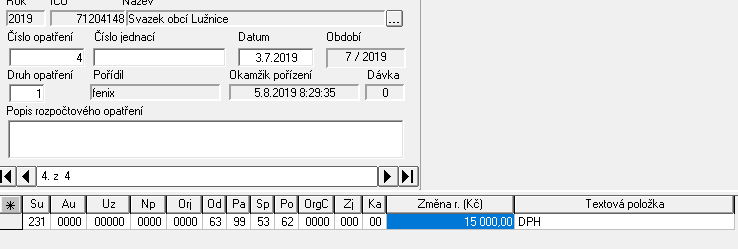 Schválení rozpočtové změnyPodpis : Jan Prokeš, předseda svazku